Cogston House - example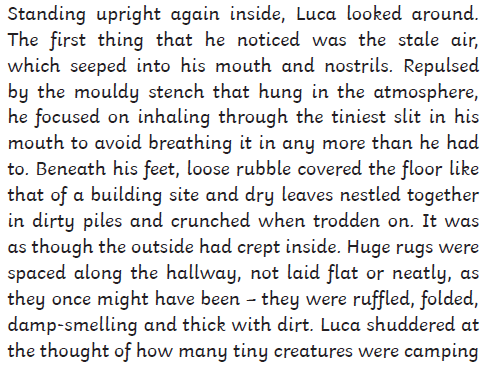  Planner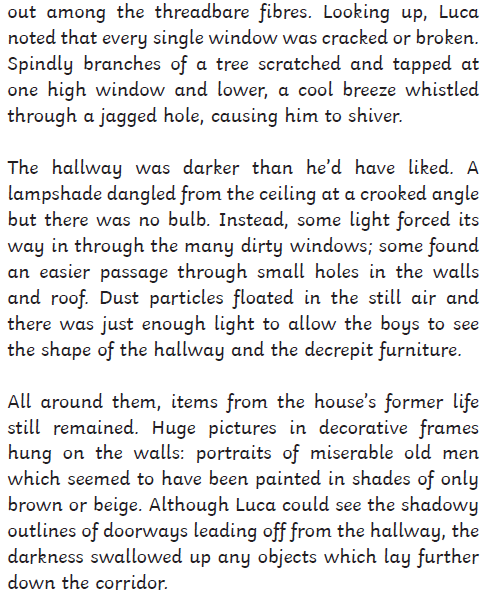 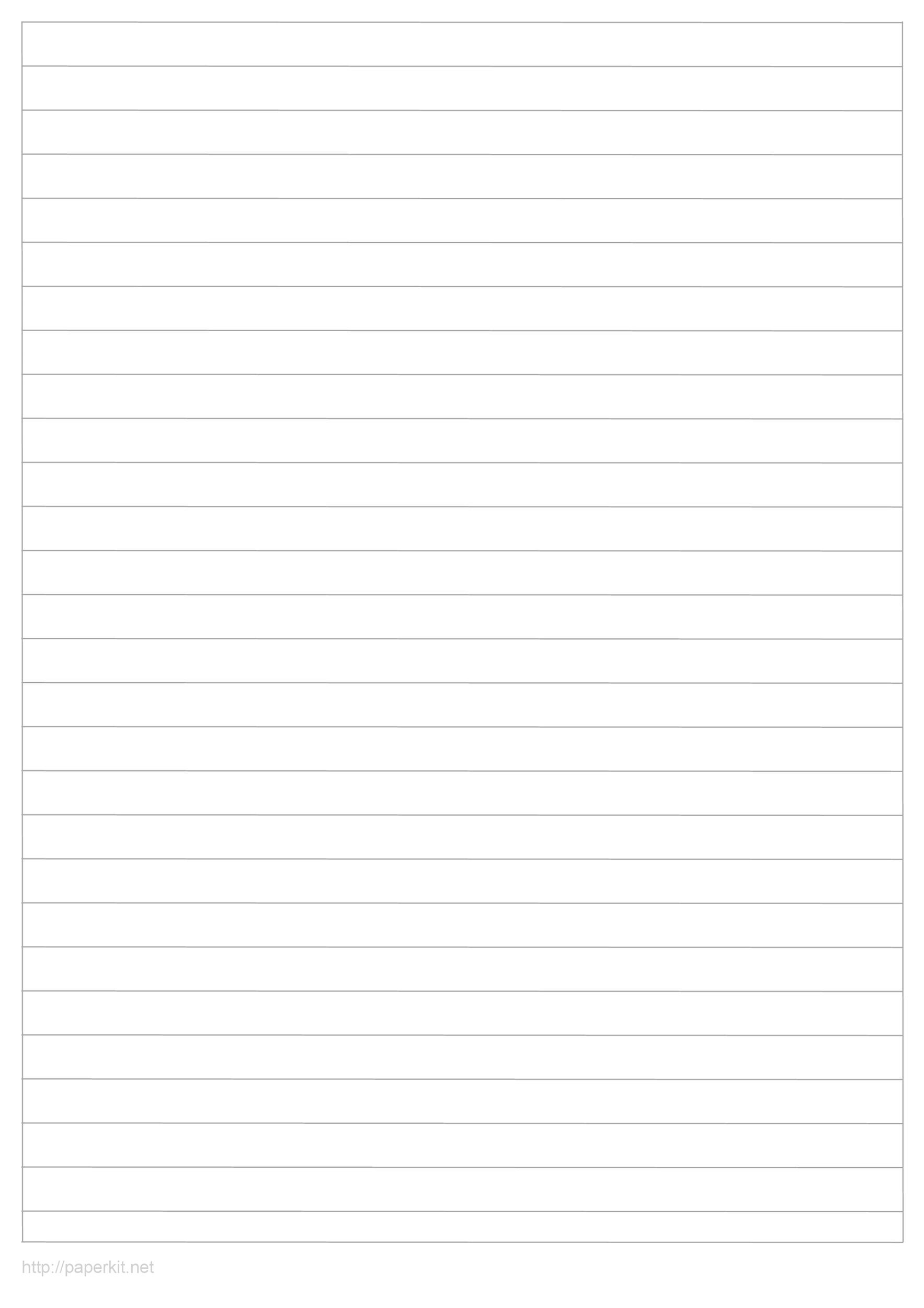 